PETARDE NISU IGRAČKE!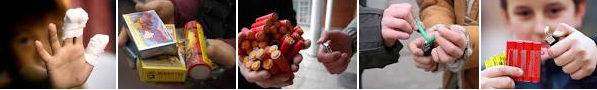 SAVJETI PRI KORIŠTENJU PIROTEHNIKE:UVIJEK PROČITATI I SLIJEDITI UPUTE  SA AMBALAŽE,AKTIVIRATI  SAMO NA OTVORENOM PROSTORU,IMATI VODU U BLIZINI (u slučaju opekotine ili manjeg izazvanog požara),NIKADA NE EKSPERIMENTIRATI I IZRAĐIVATI  VLASTITA PIROTEHNIČKA SREDSTVA ILI NAPRAVE,NIKADA  NE ZAPALITI  ISTODOBNO VIŠE  – UVIJEK SAMO JEDNO PO JEDNO,NIKADA NE PONOVNO AKTIVIRATI PIROTEHNIKU (ako je zatajilo – izgorio je fitilj a pirotehnika se nije aktivirala),NIKADA NE DAVATI MALOJ DJECI,POHRANA - NA HLADNOM I SUHOM MJESTU,NIKADA NE BACATI NA DRUGU OSOBU ILI ŽIVOTINJU,NIKADA NE NOSITI U DŽEPU,NIKADA NE BACATI U METALNE ILI STAKLENE POSUDE (kao npr. konzervu, čašu, bocu i sl.)NE ZABORAVITE:pirotehnika može imati tvorničke greške,fitilj ponekad prebrzo izgori te su moguće opekline,poželjno je imati deblje rukavice (štiti nas od opeklina prilikom paljenja fitilja),ako petarda ne eksplodira – NE TREBA PRILAZITI 10 MINUTA,od aktivirane pirotehnike ne smiju nastajati rasprsne krhotine koje bi gorjele ili tinjale,rakete NE ZABADATI U ZEMLJU – ZABADATI U ŠUPLJI PREDMET koji se ne može prevrnuti,rakete i druga pirotehnika koja leti u zrak MORA LETJETI VISOKO  da njihovi ostaci ne padaju zapaljeni na zemlju,prilikom startanja, rotirajuća pirotehnika odlazi u nepredvidivom smjeru – VODITI RAČUNA DA U BLIZINI NEMA LJUDI I LAKOZAPALJIVIH PREDMETAprskalice i fontane u obliku torte mogu izazvati požarKOJE SU KOBNE POSLJEDICE?OPEKLINE Ako petarda eksplodira u ruci ili u blizini bilo kojeg dijela tijela može doći do opeklina visokog stupnjaGUBITAK SLUHA Detonacija pirotehnike stvara zvuk jačine do 120 decibela. Glasan zvuk ne smeta samo ljudima, nego i životinjama. U slučaju da petarda eksplodira blizu uha ili u zatvorenom prostoru, može prouzrokovati oštećenje sluha, često i trajno. AMPUTACIJE Petarde su zapravo kao male bombe i mogu raznijeti prste ako se drže u trenutku eksplozije. SLJEPOĆA Visoka temperatura, iskre i kemikalije koje nastaju uslijed sagorijevanja pirotehničkih sredstava mogu biti opasne. Ako petarda eksplodira blizu očiju, može dovesti do oštećenja oka, pa i sljepoće. OŠTEČENJE IMOVINEPirotehnička sredstva mogu uzrokovati požar ili slična oštećenja imovine.KAKO PRUŽITI PRVU POMOĆ KOD OPEKOTINA?PRIJE ODLASKA LIJEČNIKU TREBA:opekotine hladiti vodom pod tekućim mlazom ili u zdjeli, mokrim ručnikom i sličnosterilno previti (gazom, čistom ispeglanom maramicom ili kuhinjskom krpom)imobilizirati maramom ili priručnim sredstvom dati sredstvo protiv bolova (po potrebi)NAJBOLJA PREVENTIVA:Nekorištenje pirotehnike i drugih eksplozivnih i ubojitih sredstavaBlagdani se mogu proslaviti i drukčije  ljepše, ugodnije, prije svega - svečanije 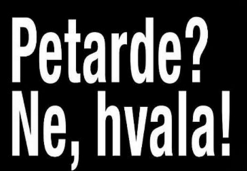 